Областные соревнования по спортивному туризму на средствах передвижения(вело) (Номер-код в ВРВС 0840141811Я)24 – 25 апреля 2021 г.		г. Пенза, л.ст. «Снежинка»Условия проведения соревнований.Техническая информация.Общие сведения.Прохождением дистанции считается преодоление всех ее этапов в соответствии с настоящими Условиями.Показательный заезд не производится.Если участник при снятии с этапа не имеет возможности продолжить соревнование на дистанции (на следующих этапах), он снимается с дистанции.За ошибки при прохождении различных этапов участнику начисляются штрафные баллы в соответствии с Приложением №2. Один штрафной балл равен 15 секундам.2. Описание дистанции.Дистанция устанавливается на местности.Протяженность дистанции – 570 мКоличество этапов – 2.Класс дистанции  – 2 (короткая).КВ дистанции – 15 мин.3. Необходимое снаряжение.Требования к снаряжению и средствам передвижения согласно пункту 3.1 Регламента проведения соревнований в группе дисциплин «дистанция». На дистанцию не допускаются средства передвижения с шириной покрышек более 3". Контрольный груз не предусмотрен. Наличие шлемов и перчаток у участников обязательно.4. Прохождение дистанции.Соревнования на дистанции заключаются в прохождении набора технических элементов (препятствий) и определенных заданий, разделенных по технике прохождения на этапы.Тренировка на оборудованной дистанции запрещена.Прохождение дистанции осуществляется без контрольного груза, багажник не обязателен.Схема дистанции: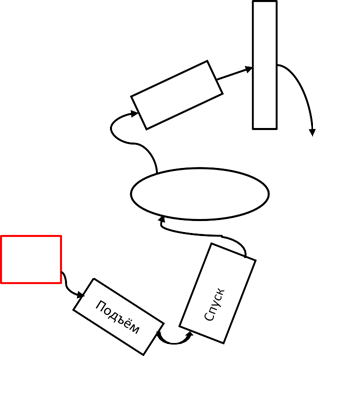 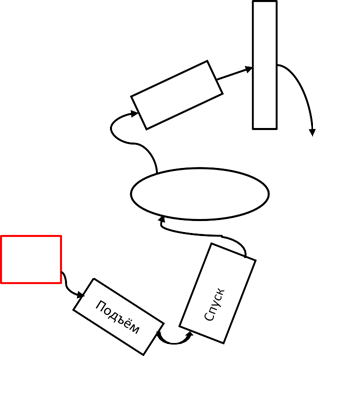 4.1. Прохождение этапа «Триал»Описание этапа. Протяженность – 70 м. Количество препятствий – 5На этапе «Туристский триал» участники на велосипедах преодолевают набор естественных и искусственных препятствий, ограниченных размерами или разметкой.Задача участника на этапе пройти от старта до финиша, преодолев при этом все предусмотренные условиями соревнований препятствия, боковые границы которых являются разметкой.Началом и окончанием препятствия являются его границы или разметка. Прохождение препятствия вляется пересечение его передним и задним колесом велосипеда.При наличии верхней разметки касание её не является ошибкой.За ошибки при прохождении этапа участнику начисляются штрафные баллы в соответствии с п.1 Приложения №2Старт этапа является стартом дистанции.Описание препятствий и порядок их прохождения согласно п.1 Приложения №1.4.2. Прохождение этапа «Медленная езда»Протяженность – 10 мНа этапе «Медленная езда» участники на велосипедах проходят размеченный участок.Штрафные баллы согласно п.2 Приложения №2.Описание этапов согласно п.2 Приложения №1.Приложение №1Описание препятствий этапа «Туристский триал» и порядок их прохождения. «Подъем». Подъем по рыхлой поверхности с уклоном 9-11% протяженностью 5 м.«Спуск». Спуск по рыхлой поверхности с уклоном не менее 12% протяженностью 5 м.«Жерди» На размеченном участке поперек движения располагаются жерди диаметром 3-5 см, через каждые 0,5 м, ширина коридора 1 м, длина 2 м.1.4 «Доска» На размеченном участке поперек движения располагается доска, ширина 0,2 м, длина 1,5 м.1.5. «Бревно». На размеченном участке поперек движения располагается бревно диаметром 0,15 м.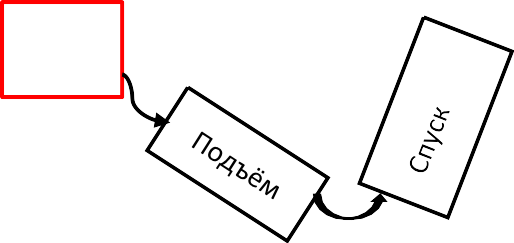 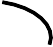 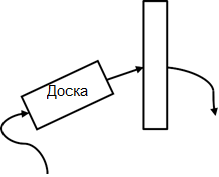 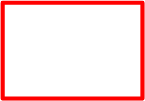 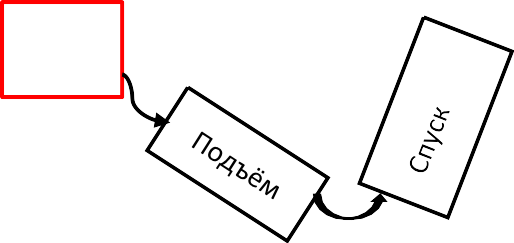 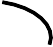 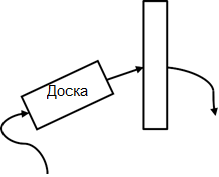 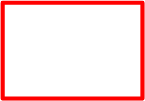 Описание этапа «Сюрпляс».Этап установлен на местности имеющей различный характер покрытия. Маршрут движения задается разметкой.Штрафные баллы за технические ошибки не начисляютсяУчастник должен в течении 30 секунд удерживать равновесие в коридоре шириной 1м и длиной 10 м. Прохождение данного участка начинается при пересечении задним колесом стартовой разметки участка и заканчивается при пересечении любым колесом финишной линии, линии разметки, при касании поверхности площадки любой частью тела.«Скоростной участок» - проходится заданный участок с максимально возможной скоростью. Протяженность участка до 300 м., штрафные баллы за технические ошибки не начисляются.Приложение №2Таблица штрафов№ п/пНаименование ошибокШтрафРазъяснение1Туристский триалТуристский триалТуристский триал1.1Касание ногой земли или иной опоры11.3Касание любой частью тела опоры1Только для удержанияравновесия1.3Сбитая или сдвинутая стойка или ограничитель11.4Выезд одним колесом за разметку.11.5Разрушение верхней разметки51.6Нарушение порядка прохождения препятствий51.7Падение велосипеда5касание земли рулем1.8Падение участника (с велосипедом или без него)10касание земли любой частьютела, выше колена1.9Не прохождение препятствия (объезд; пропуск; выезд двумя колесами за разметку проходимого препятствия; более 5 касанийногой земли в пределах препятствия)101.10Движение не на велосипеде более 5 шаговСнятиеУчастник не находится в седле велосипеда1.11Не прохождение трех и более препятствийСнятиеПо п. 1.9 данной табл.2Меделнная ездаМеделнная ездаМеделнная езда2.1Удерживание равновесия менее 30 сек. За каждую 1 сек.1Если другое не оговорено в Условиях3ОбщиеОбщиеОбщие3.1Нарушение ПДД3003.2Не выполнение условий соревнованийСнятие сэтапаЕсли другое не оговорено вУсловиях3.3Техническая или физическая неподготовленностьСнятие с этапаНеисправность средствпередвижения, заключение врача